КАЗАХСКИЙ НАЦИОНАЛЬНЫЙ УНИВЕРСИТЕТ ИМЕНИ АЛЬ-ФАРАБИЮридический факультетКафедра таможенного, финансового и экологического праваПРОГРАММА ИТОГОВОГО ЭКЗАМЕНАПредмет: 75227 Теоретико-методологические проблемы совершенствования природоохранной деятельностиОбразовательная программа «8D04203 Юриспруденция» Курс – 1Семестр – 1Кол-во кредитов – 5Форма обучения: дневнаяАлматы 2023 г.Программа итогового экзамена составлена на основе рабочего учебного плана  по ОП «8D04203 - Юриспруденция» д.ю.н., профессором                     Байдельдиновым Д.Л.Рассмотрено и утверждено на заседании кафедры таможенного, финансового  экологического права«04» 07. 2023 г., протокол № 20Заведующая кафедрой	                                                              Куаналиева Г.А.ВведениеИтоговый экзамен по дисциплине «Теоретико-методологические проблемы совершенствования природоохранной деятельности» для обучающихся дневного отделения будет проходить в устной форме.Итоговый экзамен по дисциплине «Теоретико-методологические проблемы совершенствования природоохранной деятельности» для докторантов 1 курса, докторантура очной формы обучения проходит в устной форме в офлайн режиме.К экзаменационно-итоговому контролю допускаются только студенты, набравшие соответствующие баллы в соответствии с учебными программами и рабочим учебным планом бакалавриата, завершившие процесс обучения по дисциплине. Экзамен проводится в сроки, указанные в Академическом календаре и рабочем учебном плане.Докторантом, получившим неудовлетворительную оценку, сдать итоговый контроль за этот период разрешается только с оплатой кредита и переобучением. Предусмотрена подача апелляции. Докторанты, получившие неудовлетворительную оценку по результатам экзамена, регистрируются на повторное обучение приказом университета, если они набрали 25 баллов на экзамене, то пересдача FX пересдается. Документы, связанные с предоставленным состоянием здоровья после получения неудовлетворительной оценки, не рассматриваются.Пересдача экзамена в целях поощрения оценок не допускается.Экзаменационные вопросы проходят проверку и утверждаются.Правила проведения экзаменаФорма экзамена-стандартная устная офлайн. Устный экзамен: традиционный-ответы на вопросы. Устный экзамен-по графику экзамена обучающийся принимается преподавателем или представителями экзаменационной комиссии. Комиссия обеспечивает соблюдение требований экзамена от начала до окончания экзамена.Формат экзамена-офлайн устный.Прием экзаменов осуществляется в соответствии с графиком, утвержденным факультетом.Процесс сдачи устного экзамена докторантом осуществляется в форме выбора экзаменационного билета, на который докторант должен устно ответить экзаменационной комиссии. При проведении устного экзамена в обязательном порядке осуществляется комиссией.Проводится устный экзамен:в утвержденном лекционном зале;в составе комиссии.Контроль за проведением экзаменаПреподаватель или экзаменационная комиссия:объясняет требование экзамена,проверяет, не повторяются ли вопросы о билетах.ПродолжительностьВремя подготовки-решает экзаменатор или экзаменационная комиссия. Время ответа-решает экзаменатор или экзаменационная комиссия. Рекомендуется 15-20 минут, чтобы ответить на все вопросы о билете.График проведения экзамена должен быть заранее известен докторантам и преподавателям, сдающим экзамен, то есть, согласно утвержденному графику, проводится в утвержденной аудитории. Это ответственность кафедр и факультетов.Формат экзамена-офлайн устный. Обучающийся сдает экзамен в режиме реального времени офлайн.Продолжительность экзамена - в утвержденном расписании указываются дата и время.Билеты создаются автоматически для докторантов.Преподаватель1. в системе Univer размещается «программа итогового экзамена» и итоговый экзамен по дисциплине должен быть в формате pdf, в котором:правила проведения экзамена;политика оценки;график проведения;платформа для проведения экзаменаВажно. Оглашение экзаменационных вопросов запрещено. Только в программе итогового экзамена записываются вопросы, охватываемые по дисциплине.2. преподаватель в обязательном порядке после установления даты экзамена в расписании информирует докторантов о том, где расположены правила итогового экзамена.Публикует регламент экзамена:порядок сдачи экзаменов,время подготовки,время отклика;позволяет при необходимости составлять тезисы ответов на бумаге;с ручкой;предупреждает, что экзаменатор должен показать лист.Преподаватель:1. объявляет фамилию, имя и отчество экзаменуемого;2.экзаменуемого просят предъявить документ, удостоверяющий личность (удостоверение личности или паспорт. Прием экзамена по ID-карте запрещен);3. предупреждает о запрете использования дополнительных источников информации;4. председатель экзаменационной комиссии называет ФИО докторанта, читают экзаменационный билет и вопросы о билете;6. комиссия записывает вопросы, озвученные докторантом, для последующего опроса;7. дает время на подготовку ответа:время подготовки определяется преподавателем и / или членами комиссии;члены комиссии и преподаватель контролируют процесс подготовки докторантов;при необходимости делать замечания или прекращать ответ докторантов (при наличии грубое нарушение правил поведения на экзамене с составлением акта нарушения);студентам разрешается использовать проект для составления синопсиса ответа;8. спрашивает докторантов по вопросам билетов;9. после завершения ответа докторантов экзаменуемому разрешается уйти;10.далее процедура повторяется с каждым учеником группы.ОБРАТИТЕ ВНИМАНИЕ. ДОКТОРАНТЫ НЕ ИМЕЮТ ПРАВА ОТКРЫВАТЬ БИЛЕТЫ ДО ТЕХ ПОР, ПОКА КОМИССИЯ НЕ ПРИГЛАСИТ ИХ ЛИЧНО ДЛЯ СДАЧИ ЭКЗАМЕНА. ТОЛЬКО ПО ПРОСЬБЕ КОМИССИИ СТУДЕНТ ОТКРЫВАЕТ СВОЙ БИЛЕТ.Когда начинается экзамен, докторант, приглашенный комиссией, предъявляет свое удостоверение личности.Важно. Запрещается публиковать и отправлять обучающимся любые экзаменационные билеты перед началом экзамена.Аттестация за устный экзамен время выставления баллов в ведомстмости -48 часов. Итак,:1. экзамен проводится по расписанию.2.студенты и преподаватель должны заранее знать дату и время экзамена.3.разместить в системе Univer итоговый экзаменационный документ по дисциплине.4.до начала экзамена докторанты общаются путем предварительной консультации.5. председатель экзаменационной комиссии разъясняет требования экзамена.6.баллы, набранные докторантами в течение 48 часов, проставляются в аттестационной Ведомости.Политика оценки. Критериальное оценивание: оценка результатов обучения в соответствии с дескрипторами (проверка формирования компетенций на экзаменах с промежуточным контролем).Политика оценки:Критериальное оценивание: оценка результатов обучения в соответствии с дескрипторами (проверка сформированности компетенций на промежуточном контроле и экзаменах).Итоговая оценка: оценка активности работы в аудитории (вебинаре); оценка выполненного задания. Итоговая оценка по дисциплине рассчитывается по следующей формуле: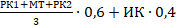 Где АБ-промежуточный контроль; ОО – итоговый контроль (экзамен).Шкала оценок дается в силлабусе:Основные темы для подготовки к экзамену:Тема 1. Цели и методы рационального природопользования и защита окружающей среды.Рациональное природопользование — система использования природных ресурсов, которая характерна для интенсивного хозяйства и активно внедряется со второй половины XX века. Геологические аспекты Р. П. включают выбор таких способов разработки полезных ископаемых, которые обеспечивают наиболее полное его удаление при не добытых полезных ископаемых, создание условий для восстановления возобновляемых природных ресурсов (главным образом подземных вод), рекультивацию земель, организации безотходного производства, а в случае технической невозможности или экономической нецелесообразности такого решения — организация хранения отходов, что сводит к минимуму вредные последствия такого мероприятия.Рациональное природопользование направлено на обеспечение условий существования человечества и получение материальных благ, предотвращение возможных вредных последствий человеческой деятельности, на поддержание высокой производительности природы, и охрану, и экономное использование ее ресурсов.Тема 2. Конституционные и международно-правовые методы регулирования природопользование и охрана окружающей среды.Водные ресурсы. Вода, возможно, является тем ресурсом, который определяет пределы устойчивого развития. Однако, баланс между объемом потребностей человечества и имеющимся в наличии количеством воды уже становится шатким.Важные меры по улучшению качества и увеличению доступности водных ресурсов – их защита от загрязняющих веществ, восстановление схем нарушенных стоков в речные системы, рациональное использование ирригации и химикатов, а также  прекращение промышленного загрязнения атмосферы.Продовольствие. Во многих странах темпы прироста населения в последние годы обгоняют темпы производства продовольствия. С 1985 по 1995 г. объемы производства продуктов питания отставали от демографического роста в 64 из 105 обследованных развивающихся стран, причем наихудшее положение наблюдалось в Африке. Объем производства продуктов питания на душу населения снизился в 31 из 46 африканских стран.Тема 3.  Состояние законодательства в сфере природопользования и защита окружающей среды. Источники природного ресурсного и экологического права.Экологическое право — это важнейшая отрасль права Республики Казахстан. Предметом этого права является совокупность правовых норм, регулирующих общественное отношение в сфере взаимодействия общества и природы. Специальное природопользование, Казахстан, природоохранное контролирование, использование воздуха, форма имущества, окружающая среда. Экологическое право — это независимая отрасль казахстанского права, которое вызвано исследовать направленность работы страны во сфере справедливой регулировки природопользования, а также защиты находящейся вокруг среды. Объектом природоохранного права считаются социальные взаимоотношения, складывающиеся в области взаимодействия общества и природы.Тема 4. Разработка нормативно-правовой базы управления и охраны окружающей среды.Отношения в области охраны, восстановления и сохранения окружающей среды, использования и воспроизводства природных ресурсов при осуществлении хозяйственной и иной деятельности, связанной с использованием природных ресурсов и воздействием на окружающую среду, в пределах территории Республики Казахстан регулируются экологическим (природоохранным) и санитарно-эпидемиологическим законодательством Республики Казахстан, в первую очередь - Экологическим кодексом Республики Казахстан» от 2 января 2021 года № 400-VI (далее – «Экологический кодекс»).Тема 5. Объекты и принципы управления и охраны окружающей среды.Охрана  окружающей природной среды –  одна из наиболее актуальных проблем  современности. Научно-технический  прогресс и усиление антропогенного давления на природную среду неизбежно  приводят к обострению экологической  ситуации: истощаются запасы природных  ресурсов, загрязняется природная среда, утрачивается естественная связь между  человеком и природой, теряются эстетические ценности, ухудшается физическое и  нравственное здоровье людей, обостряется  экономическая и политическая борьба за сырьевые рынки, жизненное пространство.В условиях устойчивого экономического развития важное значение имеет не только получение прибыли любой  ценой, но и управление современным  экологически безопасным производством.Природопользование  – это одно из самых сложных  объектов управления. Поэтому немало важное значение приобретает исследование управления экологическими процессами и экономикой природопользования.Тема 6. Права физических и юридических лиц в области природопользования и защита окружающей среды.Специальное природопользование, Казахстан, природоохранное контролирование, использование воздуха, форма имущества, окружающая среда. Экологическое право — это независимая отрасль казахстанского права, которое вызвано исследовать направленность работы страны во сфере справедливой регулировки природопользования, а также защиты находящейся вокруг среды. Объектом природоохранного права считаются социальные взаимоотношения, складывающиеся в области взаимодействия общества и природы. Эколого-правовой способ регулировки выражается посредством императивных и диспозитивных подходов к установлению обязательств, правового статуса субъектов права.Тема 7. Реализация прав в области природопользования.Разновидностью источников экологического права являются нормативно-правовые акты министерств и ведомств. Акты министерств и ведомств, осуществляющих отраслевое управление, обязательны для исполнения в пределах соответствующей отрасли. Компетенция Правительства РК в области природопользования и охраны окружающей среды регламентируется ст. 7 Закона «Об охране окружающей среды». Им приняты следующие постановления:- Правила выдачи разрешений на загрязнение окружающей среды от 6 сентября 2001 года№1154;- Правила организации и проведения мониторинга окружающей среды и природных ресурсов от 27 июня 2001 года №885;- Временное типовое положение о государственных заповедниках РК, утвержденное постановлением Кабинета Министров РК от 5 июля 1994 года №753.Важную роль в качестве источников экологического права играют нормативные акты, принятые специально уполномоченными государственными органами в области охраны окружающей среды в соответствующих сферах: службами госсанэпиднадзора РК – в области санитарной охраны окружающей среды; Госстандартом РК – в области экологической стандартизации и др.Тема 8. Обеспечение выполнения обязанностей в области экологического менеджмента и защита окружающей среды.Система экологического менеджмента (далее — СЭМ) является частью общей системы управления предприятием и включает организационную структуру, планирование, распределение ответственности, практические методы, процедуры, процессы и ресурсы, необходимые для разработки, внедрения, реализации экологической политики.Тема 9. Право собственности на природные ресурсы и объекты.Земля и другие природные ресурсы используются и охраняются в РК как основа жизни и деятельности народов, которые проживают на соответствующей территории. Земля и другие природные ресурсы могут находиться в частной, государственной, муниципальной и иных формах собственности. Земли, которые не находятся в собственности граждан, юридических лиц или муниципальных образований, представляют собой государственную собственность.Собственник земли и других природных ресурсов владеет, пользуется и распоряжается ими свободно при условии, что это не наносит ущерба окружающей среде и не нарушает прав и законных интересов иных лиц. Однако основные правомочия собственника на природные объекты и ресурсы могут быть ограничены в силу их особой значимости для общества. Прежде всего это обусловлено социальными и экологическими причинами.Тема 10. Разработка экономического механизма природопользо-вания и охраны окружающей среды.Экономический механизм природопользования и охраны окружающей среды — это совокупность предусмотренных нормативными правовыми актами экономических мер обеспечения рационального природопользования и охраны окружающей среды. Включает в себя обеспечение планирования и финансирования природоохранительных мероприятий, правовое регулирование платежей за использование природных ресурсов, выбросы, сбросы загрязняющих веществ в окружающую среду, размещение отходов и других вредных воздействий на нее, предоставление субъектам природопользования налоговых, кредитных и иных льгот в целях более эффективной охраны окружающей среды.Основная черта правового регулирования экологических отноше­ний на современном этапе выражается в сочетании нормативно-пра­вовых средств воздействия с экономическим стимулированием охраны окружающей природной среды.Тема 11. Организационно-правовой механизм природопользования и охраны окружающей среды.Механизм исполнения законов в области охраны природы имеет общие черты с механизмом исполнения нормативных актов в целом, но также отличается рядом особенностей, вытекающих из специфики экологических отношений. Организационный механизм охраны окружающей среды – это самостоятельный институт российского экологического права, проявляющийся в системе эколого-правовых норм и экологических правоотношений, направленных на выполнение закрепленного в законе экологического императива.Экологический императив – это требование по неукоснительному соблюдению правил рационального природопользования и охраны окружающей среды, невыполнение которых влечет применение мер ответственности.В основе организационного механизмаохраны окружающей среды лежит административно-правовой метод воздействия на экологические правоотношения.Тема 12. Экологический аудит, мониторинг, надзор и контрольЭкологический аудит - независимая, комплексная, документированная оценка соблюдения субъектом хозяйственной и иной деятельности требований, в том числе нормативов и нормативных документов, в области охраны окружающей среды, требований международных стандартов и подготовка рекомендаций по улучшению такой деятельности.Выражаясь простым языком, экологический аудит - это привлечение сторонних независимых экспертов в области экологии для проведения независимой проверки и оценки деятельности предприятия на соблюдение природоохранных требований.Всегда проще оценить ситуацию «свежим» взглядом, и тем более получить рекомендации по устранению несоответствий от других специалистов-экологов прежде, чем это сделает инспектор.Тема 13. Роль и значение информации в сфере природопользования и охраны окружающей среды.Обладание экологической информацией имеет первостепенное значение для последовательного и эффективного решения задач обеспечения рационального использования природных ресурсов и охраны окружающей среды всеми субъектами, участвующими в этом процессе. Прежде всего, такая информация необходима при подготовке и принятии хозяйственных, управленческих и иных решений, реализация которых связана с отрицательным воздействием на состояние окружающей среды. Экологическая информация необходима гражданам для защиты своих экологических прав для вмешательства в природоохранительную деятельность государства, предпринимательских структур, когда те не выполняют возложенных на них законодательством задач. Очевидна исключительная важность обладания информацией о состоянии окружающей среды в чрезвычайных ситуациях, когда существует опасность причинения вреда здоровью большого числа людей. Наличие своевременной информации позволяет минимизировать возможный вред.Тема 14. Органы и организации, формирующие и предоставляющие информацию в области природопользования и охраны окружающей среды.Под государственным управлением в сфере экологии следует понимать исполнительно-распорядительную деятельность соответствующих государственных органов, которая направлена на обеспечение рационального природопользования и охраны природной среды.Содержание государственного управления природопользованием и охраной природной среды определяется, исходя из интересов общества, экологической политики государства. Эта политика в целях обеспечения рационального использования природных ресурсов и создания благоприятных природных условий направлена на совершенствование взаимодействия общества и природы.Основу политики государства составляют социальные, экономические, экологические и другие мероприятия по обеспечению здоровья народа; созданию с учетом особенностей регионов моделей рационального природопользования; преодолению влияния засухи и опустынивания; сбалансированию использования и сохранения биологического разнообразия; улучшению экологической обстановки в бассейне Аральского моря; рациональному использованию и охране земельных ресурсов; созданию экологической безопасности.Тема 15. Ответственность в области управления и охраны окружающей среды.Под государственным управлением в сфере экологии следует понимать исполнительно-распорядительную деятельность соответствующих государственных органов, которая направлена на обеспечение рационального природопользования и охраны природной среды.Содержание государственного управления природопользованием и охраной природной среды определяется, исходя из интересов общества, экологической политики государства. Эта политика в целях обеспечения рационального использования природных ресурсов и создания благоприятных природных условий направлена на совершенствование взаимодействия общества и природы.Основу политики государства составляют социальные, экономические, экологические и другие мероприятия по обеспечению здоровья народа; созданию с учетом особенностей регионов моделей рационального природопользования; преодолению влияния засухи и опустынивания; сбалансированию использования и сохранения биологического разнообразия; улучшению экологической обстановки в бассейне Аральского моря; рациональному использованию и охране земельных ресурсов; созданию экологической безопасности.При подготовке к экзамену докторанту рекомендуется изучить следующие НПА и литературу:Основная:1. Елюбаев Ж.С. Недропользование и право в Республике Казахстан: Научно-практическое пособие Алматы: 2019.2. Косенкова, С. В. Управление природоохранной деятельностью: учебник / С. В. Косенкова, Н. Б. Ефимова. – Волгоград: Волгоградский государственный аграрный университет, 2020. – 180 с.;3. Лагуткин, А.В. Горное право [Электронный ресурс]: учебник / А.В. Лагуткин. – М.: ООО «Научно-издательский центр ИНФРА-М», 2022. – 268 с. - // Электронно-библиографическая система Znanium.com. – Режим доступа: http://znanium.com/go.php?id=8510835.4. Олейникова А. Я., Степенко В. Е. Горное право России: учебник. - Хабаровск: Издательство Томского государственного университета, 2016.;5.Богуславский Л.И. Экология и охрана окружающей среды. Законы и реалии США и России. М.: Инфра-М. 2022. 317 с.Нормативные акты для каждого института в соответствии с темами лекций и семинаров.Дополнительная:6. Э. Вагнер, М. Пре, Европейское экологическое право, Институт Экологического права Иоганна Кеплера, Университет Линца, 2022.Интернет-ресурсы1. http://elibrary.kaznu.kz/ru 2. https://adilet.zan.kz/kaz/3. https://blog.agrokebety.com/ponyatiye-agrarnogo-pravaОценка	по буквеннойсистемеЦифровой эквивалентБаллы	(%-	ный показатель)Оценка	потрадиционной системеA495-100ОтличноA-3,6794-90ОтличноB+3,3385-89ХорошоB3,080-84ХорошоB-2,6775-79ХорошоC+2,3370-74C2,065-69УдовлетворительноC-1,6760-64УдовлетворительноD+1,3355-59УдовлетворительноD-1,050-54УдовлетворительноFX0,525-49НеудовлетворительноF00-24Неудовлетворительно